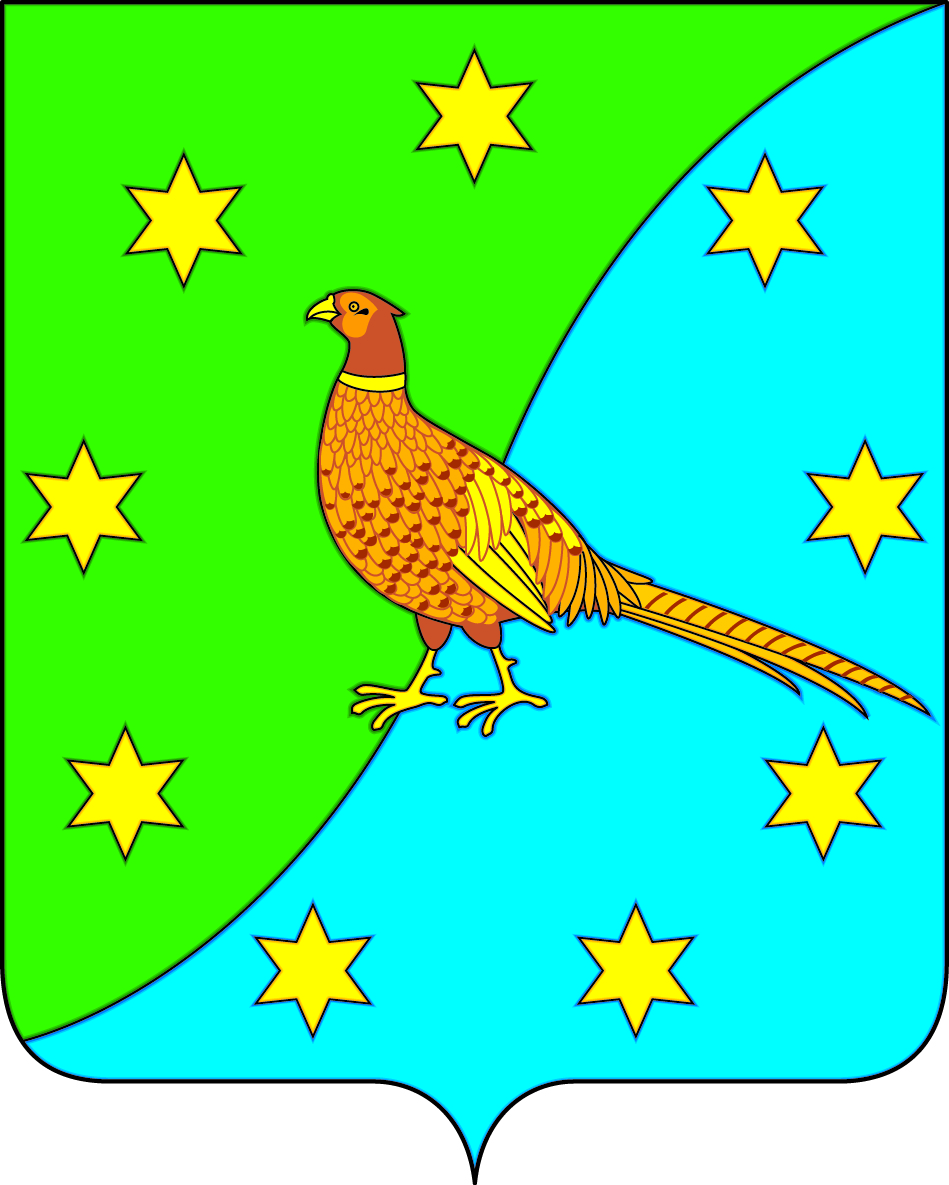 АДМИНИСТРАЦИЯ ЕКАТЕРИНОСЛАВСКОГО СЕЛЬСОВЕТАОКТЯБРЬСКОГО РАЙОНА АМУРСКОЙ ОБЛАСТИПОСТАНОВЛЕНИЕ16.06.2020                                                                                                                 №    99                                  с. ЕкатеринославкаНа основании Федерального закона от 06.10.2003 N 131-ФЗ (ред. от 23.05.2020) "Об общих принципах организации местного самоуправления в Российской Федерации", в связи с выявлением технической ошибки п о с т а н о в л я ю:Признать утратившим силу постановление от 25.05.2020 № 95 о назначении временной управляющей организации»Глава Екатеринославского сельсовета                                                            В.А.Чабан    «Об отмене Постановления от 25.05.2020 № 95 о назначении временной управляющей организации» 